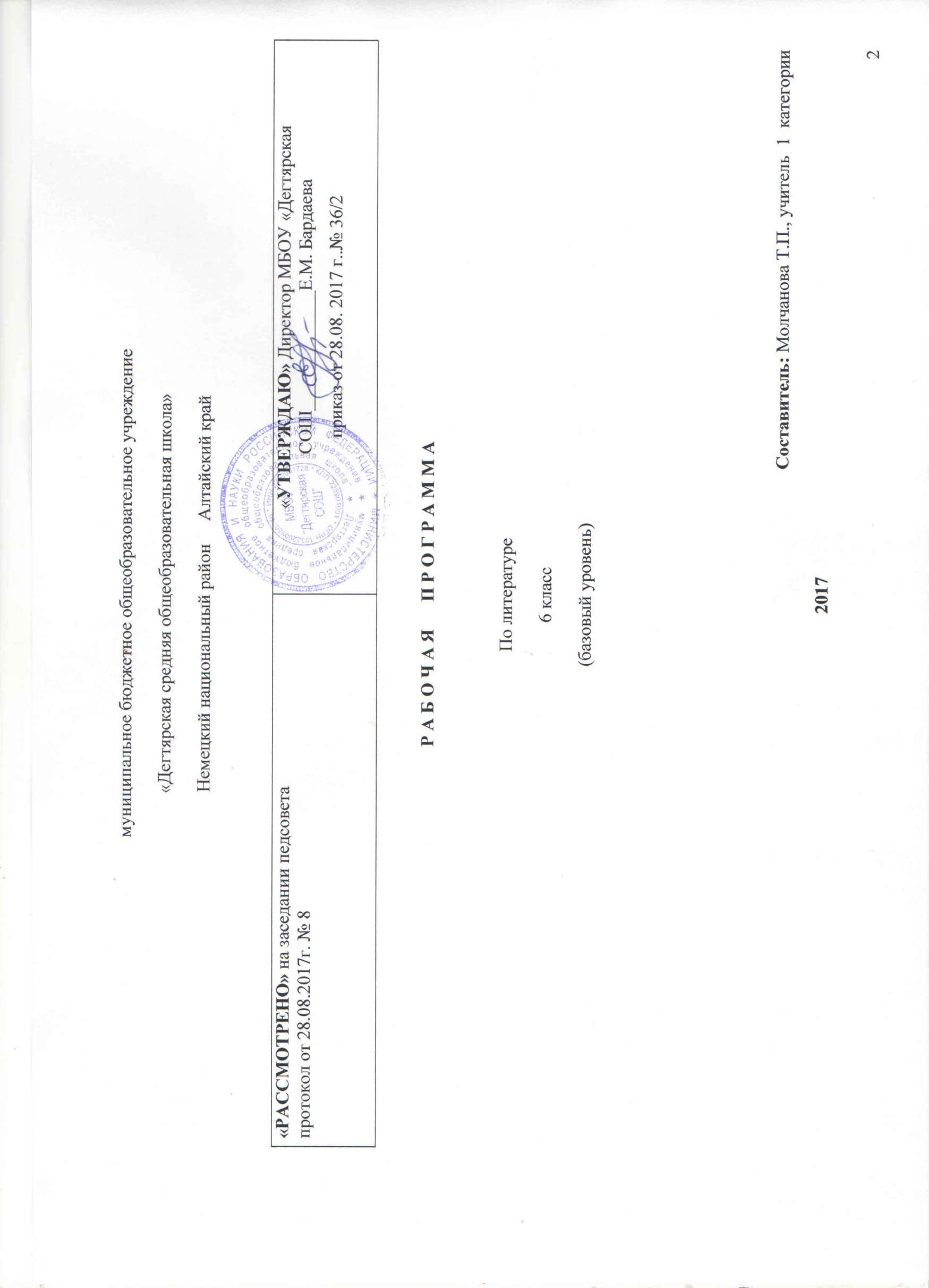 Раздел I. Пояснительная записка.Статус документаНастоящая программа по литературе для VI класса создана на основе:Федерального государственного образовательного стандарта основного общего образования (Приказ Министерства образования и науки РФ от 17 декабря 2010 года №1897).Основной образовательной программы ФГОС ООО   МБОУ «Дегтярская СОШ».Литература. Рабочие программы. Предметная линия учебников под редакцией В.Я. Коровиной. - М.: Просвещение, 2014г.Опирается на учебник «Литература. 6 класс. В 2-х частях» (авторы-составители:В.П. Полухина и другие).  - М.: Просвещение, 2016.Программа детализирует и раскрывает содержание стандарта, определяет общую стратегию обучения, воспитания и развития учащихся средствами учебного предмета в соответствии с целями изучения литературы, которые определены стандартом.Место предмета в учебном планеФедеральный базисный учебный план для образовательных учреждений Российской Федерации предусматривает обязательное изучение литературы в VI классе – 3 часа в неделю, 105 часов в год. Это количество часов соответствует ФГОС ООО. Срок реализации данной программы –1 год, на текущий учебный год.В связи с тем, что уроки могут выпадать на праздничные дни по календарю, в тематическом планировании может быть произведена корректировка часов. Состав УМК:Рабочая программа. Литература. Предметная линия учебников под редакцией В.Я. Коровиной 5-9 классы. - М.: Просвещение, 2014г.)В.П. Полухина, В.Я Коровина, В.П. Журавлёв, В.И. Коровин. Литература. 6 класс. Учебник-хрестоматия. Учебник для общеобразовательных организаций.   В 2-х частях, - М.: Просвещение, 2016. В.П. Полухина. «Читаем, думаем, спорим…». Дидактические материалы по литературе. 6 класс: пособие для учащихся общеобразовательных организаций. – М.: Просвещение, 2014.Н.В. Беляева. Уроки литературы в 6 классе: поурочные разработки: пособие для      учителей общеобразовательных организаций. – М.: Просвещение, 2016.Н.В. Беляева. Литература. 5-9 классы. Проверочные работы. – М.: Просвещение, 2014.Раздел II.  Планируемые результаты усвоения учебного предмета, курса.Устное народное творчествоРебёнок научится:осознанно воспринимать и понимать фольклорный текст; различать фольклорные и литературные произведения, обращаться к пословицам, поговоркам, фольклорным образам, традиционным фольклорным приемам в различных ситуациях речевого общения, сопоставлять фольклорную сказку и ее интерпретацию средствами других искусств (иллюстрация, мультипликация, художественный фильм);выделять нравственную проблематику фольклорных текстов как основу для развития представлений о нравственном идеале своего и русского народа, формирования представлений о русском национальном характере;видеть черты русского национального характера в героях русских сказок и былин, видеть черты национального характера своего народа в героях народных сказок и былин;учитывая жанрово-родовые признаки произведений устного народного творчества, выбирать фольклорные произведения для самостоятельного чтения;целенаправленно использовать малые фольклорные жанры в своих устных и письменных высказываниях;определять с помощью пословицы жизненную/вымышленную ситуацию;выразительно читать сказки и былины, соблюдая соответствующий интонационный рисунок «устного рассказывания»;пересказывать сказки, четко выделяя сюжетные линии, не пропуская значимых композиционных элементов, используя в своей речи характерные для народных сказок художественные приемы;выявлять в сказках характерные художественные приемы и на  этой основе определять жанровую разновидность сказки, отличать литературную сказку от фольклорной;видеть «необычное в обычном», устанавливать неочевидные связи между предметами, явлениями, действиями, отгадывая или сочиняя загадку.Ученик получит возможность научиться:сравнивая сказки, принадлежащие разным народам, видеть в них воплощение нравственного идеала конкретного народа (находить общее и различное с идеалом русского и своего народов);рассказывать о самостоятельно прочитанной сказке, былине, обосновывая свой выбор;сравнивая произведения героического эпоса разных народов (былину и сагу, былину и сказание), определять черты национального характера;выбирать произведения устного народного творчества разных народов для самостоятельного чтения, руководствуясь конкретными целевыми установками;устанавливать связи между фольклорными произведениями разных народов на уровне тематики, проблематики, образов (по принципу сходства и различия).Древнерусская литература. Русская литература XVIII в. Русская литература XIX—XX вв. Зарубежная литература.Ученик научится:осознанно воспринимать художественное произведение в единстве формы и содержания; адекватно понимать художественный текст и давать его смысловой анализ; интерпретировать прочитанное, устанавливать поле «читательских ассоциаций», отбирать произведения для чтения;воспринимать художественный текст как произведение искусства, «послание» автора читателю, современнику и потомку;определять  актуальную и перспективную цели чтения художественной литературы; выбирать произведения для самостоятельного чтения;выявлять и интерпретировать авторскую позицию, определяя свое к ней отношение, и на этой основе формировать собственные ценностные ориентации;определять актуальность произведений для читателей разных поколений и вступать в диалог с другими читателями;анализировать и истолковывать произведения разной жанровой природы, аргументировано формулируя свое отношение к прочитанному;создавать собственный текст аналитического и интерпретирующего характера в различных форматах;работать  с разными источниками информации и владеть основными способами ее обработки и презентации.Ученик получит возможность научиться:выбирать путь анализа произведения, адекватный жанрово-родовой природе художественного текста;дифференцировать элементы поэтики художественного текста, видеть их художественную и смысловую функцию;сопоставлять «чужие» тексты интерпретирующего характера, аргументировано оценивать их;оценивать интерпретацию художественного текста, созданную средствами других искусств;создавать собственную интерпретацию изученного текста средствами других искусств;сопоставлять произведения русской и мировой литературы самостоятельно (или под руководством учителя), определяя линии сопоставления, выбирая аспект для сопоставительного анализа;вести самостоятельную проектно-исследовательскую деятельность и оформлять её результаты в разных форматах (работа исследовательского характера, реферат, проект).Раздел III. Содержание программы.Содержание тем учебного курса.Введение. Художественное произведение. Содержание и форма. Автор и герой. Отношение автора к герою. Способы выражения авторской позиции.УСТНОЕ НАРОДНОЕ ТВОРЧЕСТВООбрядовый фольклор. Произведения обрядового фольклора: колядки, веснянки, масленичные, летние и осенние обрядовые песни. Эстетическое значение обрядового фольклора.Пословицы и поговорки. Загадки — малые жанры устного народного творчества. Народная мудрость. Краткость и простота, меткость и выразительность. Многообразие тем. Прямой и переносный смысл пословиц и поговорок. Афористичность загадок.Теория литературы. Обрядовый фольклор (начальные представления). Малые жанры фольклора: пословицы и поговорки, загадки.ИЗ ДРЕВНЕРУССКОЙ ЛИТЕРАТУРЫ«Повесть временных лет», «Сказание о белгородском киселе».Русская летопись. Отражение исторических событий и вымысел, отражение народных идеалов (патриотизма, ума находчивости).Теория литературы. Летопись (развитие представления)ИЗ ЛИТЕРАТУРЫ ХVIII ВЕКАИван Иванович Дмитриев. Рассказ о баснописце. «Муха».Противопоставление труда и безделья. Смех над ленью и хвастовством.Теория литературы. Мораль в басне, аллегория, иносказание (развитие понятий).ИЗ РУССКОЙ ЛИТЕРАТУРЫ ХIХ ВЕКАИван Андреевич Крылов. Краткий рассказ о писателе-баснописце. Самообразование поэта.Басни «Листы и Корни», «Ларчик», «Осёл и Соловей». Крылов о равном участии власти и народа в достижении общественного блага. Басня «Ларчик» - пример критики мнимого «механика мудреца» и неумелого хвастуна. Басня «Осел и Соловей» - комическое изображение невежественного судьи, глухого к произведениям истинного искусства.Теория литературы. Басня. Аллегория (развитие представлений).Александр Сергеевич Пушкин. Краткий рассказ о писателе.  Лицейские годы.«Узник». Вольнолюбивые устремления поэта. Народно-поэтический колорит стихотворения. «Зимнее утро». Мотивы единства красоты человека и красоты природы, красоты жизни. Радостное восприятие окружающей природы. Роль антитезы в композиции произведения. Интонация как средство выражения поэтической идеи.«И.И. Пущину». Светлое чувство дружбы — помощь в суровых испытаниях. Художественные особенности стихотворного послания. «Зимняя дорога». Приметы зимнего пейзажа (волнистые туманы, луна, зимняя дорога, тройка, колокольчик однозвучный, песня ямщика), навевающие грусть. Ожидание домашнего уюта, тепла, нежности любимой подруги. Тема жизненного пути.«Повести покойного Ивана Петровича Белкина». Книга (цикл) повестей. Повествование от лица вымышленного автора как художественный прием.«Барышня-крестьянка». Сюжет и герои повести. Прием антитезы в сюжетной организации повести. Пародирование романтических тем и мотивов. Лицо и маска. Роль случая в композиции повести. «Дубровский». Изображение русского барства. Дубровский-старший и Троекуров. Протест Владимира Дубровского против беззакония и несправедливости. Бунт крестьян. Осуждение произвола и деспотизма, защита чести, независимости личности. Романтическая история любви Владимира и Маши. Авторское отношение к героям.Теория литературы. Эпитет, метафора, композиция (развитие понятий). Стихотворное послание (начальные представления).Михаил Юрьевич Лермонтов. Краткий рассказ о поэте. Ученические годы поэта.«Тучи».  Чувство одиночества и тоски, любовь поэта-изгнанника к оставляемой им Родине.  Прием сравнения как основа построения стихотворения. Особенности интонации.«Листок», «На севере диком...», «Утес», «Три пальмы».Тема красоты, гармонии человека с миром. Особенности сражения темы одиночества в лирике Лермонтова.Теория литературы. Антитеза. Двусложные (ямб, хорей) и трехсложные (дактиль, амфибрахий, анапест) размеры стиха (начальные понятия). Поэтическая интонация (начальные представления).Иван Сергеевич Тургенев. Краткий рассказ о писателе.«Бежин луг». Сочувственное отношение к крестьянским детям. Портреты и рассказы мальчиков, их духовный мир. Пытливость, любознательность, впечатлительность. Роль картин природы в рассказе.Теория литературы. Пейзаж. Портретная характеристика персонажей (развитие представлений).Федор Иванович Тютчев. Рассказ о поэте.Стихотворения «Листья», «Неохотно и несмело...».Передача сложных, переходных состояний природы, запечатлевающих противоречивые чувства в душе поэта. Сочетание космического масштаба и конкретных деталей в изображении природы. «Листья» — символ краткой, но яркой жизни. «С поляны коршун поднялся...». Противопоставление судеб человека и коршуна: свободный полет коршуна и земная обреченность человека.Афанасий Афанасьевич Фет. Рассказ о поэте.Стихотворения: «Ель рукавом мне тропинку завесила...», «Опять незримые усилья...», «Еще майская ночь», «Учись у них — у дуба, у березы...». Жизнеутверждающее начало в лирике Фета. Природа как воплощение прекрасного. Эстетизация конкретной детали. Чувственный характер лирики и ее утонченный психологизм. Мимолетное и неуловимое как черты изображения природы. Переплетение и взаимодействие тем природы и любви. Природа как естественный мир истинной красоты, служащий прообразом для искусства. Гармоничность и музыкальность поэтической речи Фета. Краски и звуки в пейзажной лирике.Теория литературы. Пейзажная лирика (развитие понятия).Николай Алексеевич Некрасов. Краткий рассказ о жизни поэта. «Железная дорога». Картины подневольного труда. Народ — созидатель духовных и материальных ценностей. Мечта поэта о «прекрасной поре» в жизни народа. Своеобразие композиции стихотворения. Роль пейзажа. Значение эпиграфа. Сочетание реальных и фантастических картин. Диалог-спор. Значение риторических вопросов в стихотворении.Теория литературы. Стихотворные размеры (закрепление понятия). Диалог. Строфа (начальные представления).Николай Семенович Лесков. Краткий рассказ о писателе.«Левша». Гордость писателя за народ, его трудолюбие, талантливость, патриотизм. Горькое чувство от его униженности и бесправия. Едкая насмешка над царскими чиновниками. Особенности языка произведения. Комический эффект, создаваемый игрой слов, народной этимологией. Сказовая форма повествования.Теория литературы. Сказ как форма повествования (начальные представления). Ирония (начальные представления).Антон Павлович Чехов. Краткий рассказ о писателе.«Толстый и тонкий». Речь героев как источник юмора. Юмористическая ситуация. Разоблачение лицемерия. Роль художественной детали.Теория   литературы. Юмор (развитие понятия).Родная природа в стихотворениях русских поэтов XIX века.Я. Полонский. «По горам две хмурых тучи...», «Посмотри, какая мгла...»;Е. Баратынский. «Весна, весна! Как воздух чист...», «Чудный град...»;А. Толстой. «Где гнутся над нутом лозы...».Выражение переживаний и мироощущения в стихотворениях о родной природе. Художественные средства, передающие различные состояния в пейзажной лирике.Теория литературы. Лирика как род литературы развитие представления).ИЗ РУССКОЙ ЛИТЕРАТУРЫ ХХ ВЕКААлександр Иванович Куприн. Рассказ «Чудесный доктор».Реальная основа содержания рассказа. Образ главного героя. Тема служения людям.Теория литературы. Рождественский рассказ (начальные представления).Андрей Платонович Платонов. Краткий рассказ о писателе.«Неизвестный цветок». Прекрасное вокруг нас. «Ни на кого не похожие» герои А. Платонова.Теория литературы. Символическое содержание пейзажных образов (начальные представления).Александр Степанович Грин. Краткий рассказ о писателе.«Алые паруса». Жестокая реальность и романтическая мечта в повести. Душевная чистота главных героев. Отношение автора к героям.Произведения о Великой Отечественной войнеК.М. Симонов. «Ты помнишь, Алеша, дороги Смоленщины...»; Д. С. Самойлов. «Сороковые».Стихотворения, рассказывающие о солдатских буднях, пробуждающие чувство скорбной памяти о павших на полях сражений и обостряющие чувство любви к Родине, ответственности за нее в годы жестоких испытаний.Виктор Петрович Астафьев. Краткий рассказ о писателе.«Конь с розовой гривой». Изображение быта и жизни сибирской деревни в предвоенные годы. Нравственные проблемы рассказа — честность, доброта, понятие долга. Юмор в рассказе. Яркость и самобытность героев (Санька Левонтьев, бабушка Катерина Петровна), особенности использования народной речи.Теория   литературы. Речевая характеристика героя. Герой-повествователь.Валентин Григорьевич Распутин. Краткий рассказ о писателе.«Уроки французского». Отражение в повести трудностей военного времени. Жажда знаний, нравственная стойкость, чувство собственного достоинства, свойственные юному герою. Душевная щедрость учительницы, ее роль в жизни мальчика. Нравственная проблематика произведения.Теория литературы. Рассказ, сюжет (развитие понятий). Герой-повествователь (развитие понятия).Николай Михайлович Рубцов. Краткий рассказ о поэте.«Звезда полей», «Листья осенние», «В горнице». Тема Родины в поэзии Рубцова. Человек и природа в «тихой» лирике Рубцова. Отличительные черты характера лирического героя.Фазиль Искандер. Краткий рассказ о писателе.«Тринадцатый подвиг Геракла». Влияние учителя на формирование детского характера. Чувство юмора как одно из ценных качеств человека.Родная природа в русской поэзии ХХ векаА. Блок. «Летний вечер», «О, как безумно за окном...»; С. Есенин. «Мелколесье. Степь и дали...», «Пороша»;А. Ахматова.  «Перед весной бывают дни такие...».Чувство радости и печали, любви к родной природе родине в стихотворных произведениях поэтов XX век Связь ритмики и мелодики стиха с эмоциональным состоянием, выраженным в стихотворении. Поэтизация родне природы.Теория литературы. Лирический герой (развитие представлений).Писатели улыбаются.Василий Макарович Шукшин.  Слово о писателе. Рассказы «Чудик» и «Критики».Особенности шукшинских героев–«чудиков», правдоискателей, праведников. Человеческая открытость миру как синоним незащищённости. Образ «странного» героя в литературе.ИЗ ЛИТЕРАТУРЫ НАРОДОВ РОССИИГабдулла Тукай. Слово о татарском поэте.Стихотворения «Родная деревня», «Книга». Любовь к своей малой родине и к своему родному краю, верность обычаям, своей семье, традициям своего народа. Книги в жизни человека.Кайсын Кулиев. Слово о балкарском поэте.«Когда на меня навалилась беда…», «Каким бы малым ни был мой народ…».Родина как источник сил для преодоления любых испытаний и ударов судьбы. Основные поэтические образы, символизирующие родину в стихотворении поэта. Тема бессмертия народа.Теория литературы. Общечеловеческое и национальное в литературе разных народов.ИЗ ЗАРУБЕЖНОЙ ЛИТЕРАТУРЫМифы Древней Греции.  Подвиги Геракла (в переложении Куна): «Скотный двор царя Авгия», «Яблоки Гесперид». Геродот. «Легенда об Арионе».Теория   литературы. Миф. Отличие мифа от сказки.Гомер. Краткий рассказ о Гомере. «Одиссея», «Илиада» как эпические поэмы. Изображение героев и героические подвиги в «Илиаде». Стихия Одиссея — борьба, преодоление препятствий, познание неизвестного. Храбрость, сметливость (хитроумие) Одиссея. Одиссей — мудрый правитель, любящий муж и отец. На острове циклопов. Полифем. «Одиссея» — песня о героических подвигах, мужественных героях.Теория литературы. Понятие о героическом эпосе (начальные    представления).ПРОИЗВЕДЕНИЯ ЗАРУБЕЖНЫХ ПИСАТЕЛЕЙМигель де Сервантес Сааведра. Рассказ о писателе.Роман «Дон Кихот». Проблема ложных и истинных идеалов. Герой, создавший воображаемый мир и живущий в нем. Пародия на рыцарские романы. Дон Кихот как «вечный» образ мировой литературы. (Для внеклассного чтения).Теория литературы. «Вечные образы» в искусстве (начальные представления).Фридрих Шиллер. Рассказ о писателе.Баллада «Перчатка». Повествование о феодальных нравах. Любовь как благородство и своевольный, бесчеловечный каприз. Рыцарь — герой, отвергающий награду и защищающий личное достоинство и честь.Теория литературы. Рыцарская баллада (начальные представления).Проспер Мериме. Рассказ о писателе.Новелла «Маттео Фальконе». Изображение дикой природы. Превосходство естественной, «простой» жизни и исторически сложившихся устоев над цивилизованной с ее порочными нравами. Романтический сюжет и его реалистическое воплощение.Антуан де Сент-Экзюпери. Рассказ о писателе.«Маленький принц» как философская сказка и мудрая притча. Мечта о естественном отношении к вещам и людям. Чистота восприятий мира как величайшая ценность. Утверждение всечеловеческих истин. (Для внеклассного чтения).Теория литературы. Притча (начальные представления).Произведения для заучивания наизусть.А.С. Пушкин. Узник. И.И. Пущину. Зимнее утро.М.Ю. Лермонтов. Парус. Тучи. «На севере диком…». Утес.Н.А. Некрасов «Железная дорога» (фрагменты)Ф.И. Тютчев. «Неохотно и несмело...»А.А. Фет. «Ель рукавом мне тропинку завесила…»А.А. Баратынский «Весна, весна! Как воздух чист…»А.А. Блок. Летний вечер.А.А. Ахматова «Перед весной бывают дни такие…» 1 – 2 стихотворения по теме «Великая Отечественная война.Произведения для самостоятельного чтения:Мифы, сказания, легенды народов мира.Гомер. «Илиада». «Одиссея».Русские народные сказки. Сказки народов мира.Из русской литературы XVIII века Г. Р. Державин. «Лебедь».Из русской литературы XIX векаК. Н. Батюшков. «На развалинах замка в Швеции».Д. В. Давыдов. «Партизан».Ф. Н. Глинка. «Луна». «Утро вечера мудренее». «Москва2.А. С. Пушкин. «Жених». «Во глубине сибирских руд...». «Выстрел».К. Ф. Рылеев. «Державин».Е. А. Баратынский. «Родина».Н. М. Языков. «Родина». «Настоящее». «Две картины».Ф. И. Тютчев. «Сон на море». «Весна». «Как весел грохот летних бурь...».А. В. Кольцов. «Не шуми ты, рожь...». «Лес».М. Ю. Лермонтов. «Воздушный корабль». «Русалка». «Морская царевна».А. Н. Майков. «Боже мой! Вчера — ненастье...». «Сенокос». «Емшан».И. С. Тургенев. «Хорь и Калиныч».Н. А. Некрасов. «Влас».Ф. М. Достоевский. «Мальчик у Христа на елке».Н. С. Лесков. «Человек на часах».Л. Н. Толстой. «Хаджи-Мурат».А. П. Чехов. «Беззащитное существо». «Жалобная книга».Из русской литературы XX векаК. Г. Паустовский. «Бакенщик». «Растрепанный воробей».В. К. Железников. «Чудак из шестого «Б». «Путешественник с багажом». «Хорошим людям — доброе утро».А. А. Лиханов. «Последние холода».В. П. Астафьев. «Деревья растут для всех».М. М. Пришвин. «Таинственный ящик». «Синий лапоть». «Лесная капель».В.   П.   Крапивин.  «Брат, которому семь».   «Звезды под дождем».Из зарубежной литературыЭ. По. «Овальный портрет».М. Твен. «История с привидением».О. Генри. «Вождь краснокожих».А. Конан Дойл. «Горбун».Г. Честертон. «Тайна отца Брауна».Раздел IV. Перечень учебно-методического обеспечения.Тексты художественных произведений. Портреты и фотографии писателей.Альбомы с иллюстрациями по творчеству писателей.Настенные таблицы. Мультимедиапроектор.Формы организации образовательного процесса - это сочетание традиционных (чтение во всех его видах с опорой на теоретическое осмысление некоторых элементов структуры произведения и особенностей художественной литературы) классических форм, методов и приемов обучения с нетрадиционными (уроки ролевой и деловой игры, викторины, олимпиадные состязания, защита мини-рефератов, мини - проектов, работа в малых группах, коллективное написание сочинений разных вариаций, цепные рассказы, моделирование газет на определённую темы), позволяющие выявить одаренных детей, открыть широкие образовательные перспективы для исследовательской деятельности в области осмысления слова, текста, языка, нацеленные на реализацию личностно-ориентированного, коммуникативно-когнитивного, социокультурного, деятельностного подхода к обучению литературе.Технологии, методики:уровневая дифференциация;проблемное обучение;информационно-коммуникационные технологии;здоровьесберегающие технологии;система инновационной оценки «портфолио»;коллективный способ обучения (работа в парах постоянного и сменного состава);проектно-исследовательская технология.Реализация программы предполагает максимальное включение учащихся в самостоятельную творческую деятельность.Методы обучения:объяснительно-иллюстративный;проблемное изложение;частично-поисковый;исследовательский.Виды деятельности:осознанное, творческое чтение художественных произведений разных жанров;выразительное чтение художественного текста;различные виды пересказа (подробный, краткий, выборочный, с элементами комментария, с творческим заданием);ответы на вопросы, раскрывающие знание и понимание текста произведения;заучивание наизусть стихотворных и прозаических текстов;анализ и интерпретация произведения;составление планов и написание отзывов о произведениях;написание сочинений по литературным произведениям и на основе жизненных впечатлений;целенаправленный поиск информации на основе знания ее источников и умения работать с ними;индивидуальная и коллективная проектная деятельность.Все перечисленные виды деятельности учащихся связаны с чтением литературных произведений и обращены к их тексту, рассчитаны на выявление понимания идейного смысла и художественного своеобразия текста, предполагают свободное речевое высказывание школьников.Учебное и учебно-методическое обеспечение для учащихся:В.П. Полухина, В.Я Коровина, В.П. Журавлёв, В.И. Коровин. Литература. 6 класс. Учебник-хрестоматия. Учебник для общеобразовательных организаций.   В 2-х частях, - М.: Просвещение, 2016. Учебное иучебно-методическое обеспечение для учителя:Н.В. Беляева. Литература. 5-9 классы. Проверочные работы. – М.: Просвещение, 2014.Беляева Н.В. Уроки литературы в 6 классе: поурочные разработки: пособие для учителей общеобразовательных организаций. – М.: Просвещение, 2016.В.П. Полухина. «Читаем, думаем, спорим…». Дидактические материалы по литературе. 6 класс: пособие для учащихся общеобразовательных организаций. – М.: Просвещение, 2014.Интернет-ресурсы для ученика и учителя:www.wikipedia.ru - Универсальная энциклопедия «Википедия».www.krugosvet.ru - Универсальная энциклопедия «Кругосвет».www.rubrikon.ru - Энциклопедия «Рубрикон».www.slovari.ru - Электронные словари.www.gramota.ru - Справочно-информационный интернет-портал «Русский язык».www.web.ru - Фундаментальная электронная библиотека «Русская литература и фольклор».www.myfhology.ru - Мифологическая энциклопедия. 8.  www.rusfolk.chat.ru  – Русский фольклор.9.  www.pogovorka.com  – Пословицы и поговорки.10.  http://old-russian.chat.ru  – Древнерусская литература.11.  www.klassika.ru  – Библиотека классической русской литературы.12.  www.ruthenia.ru  – Русская поэзия 60-х годов.Справочно-информационные и методические материалы:1. www.rol.ru  – Электронная версия журнала «Вопросы литературы».2. www.1september.ru  – Электронные версии газеты «Литература» (Приложение к «Первому сентября»).3. http://center.fio.ru  – Мастерская «В помощь учителю. Литература».Требования ФГОС к результатам изучения предмета «Литература» в основной школе.Личностные универсальные учебные действияУченик научится:Понимать литературу как одну из национально-культурных ценностей русского народа.Уважительно относиться к родной литературе, испытывать гордость за неё.Оценивать свои и чужие поступки.Проявлять внимание, удивление, желание больше узнать.Ученик получит возможность научиться:Понимать определяющую роль родной литературы в развитии интеллектуальных, творческих способностей и моральных качеств личности.Анализировать и характеризовать эмоциональные состояния и чувства окружающих, строить свои взаимоотношения с их учетом.Регулятивные универсальные учебные действияУченик научится:Планированию пути достижения цели.Установлению целевых приоритетов.Оценивать уровень владения тем или иным учебным действием (отвечать на вопрос «что я не знаю и не умею?»).Ученик получит возможность научиться:Учитывать условия выполнения учебной задачи.Выделять альтернативные способы достижения цели.Осуществлять итоговый контроль деятельности («что сделано») и пооперационный контроль («как выполнена каждая операция, входящая в состав учебного действия»).Коммуникативные универсальные учебные действияУченик научится:Устанавливать и вырабатывать разные точки зрения.Аргументировать свою точку зрения.Задавать вопросы.Осуществлять контроль.Составлять план текста.Ученик получит возможность научиться:Продуктивно разрешать конфликты на основе учёта интересов и позиций всех участников, поиска и оценки альтернативных способов разрешения конфликтов; договариваться и приходить к общему решению в совместной деятельности.Брать на себя инициативу в организации совместного действия (деловое лидерство).Познавательные универсальные учебные действияУченик научится:пользоваться знаками, символами, таблицами, схемами, приведенными в учебной литературе; строить сообщение в устной форме;находить в материалах учебника ответ на заданный вопрос;ориентироваться на возможное разнообразие способов решения учебной задачи;анализировать изучаемые объекты с выделением существенных и несущественных признаков;анализировать объекты с выделением существенных и несущественных признаков (в коллективной организации деятельности);осуществлять синтез как составление целого из частей;проводить сравнение, классификацию изученных объектов по самостоятельно выделенным основаниям (критериям) при указании количества групп;устанавливать причинно-следственные связи в изучаемом круге явлений;проводить аналогии между изучаемым материалом и собственным опытом.Ученик получит возможность научиться:выделять информацию из сообщений разных видов в соответствии с учебной задачей;осуществлять запись (фиксацию) указанной учителем информации об изучаемом языковом факте;проводить сравнение, классификацию изученных объектов по самостоятельно выделенным основаниям (критериям) при указании и без указания количества групп;обобщать (выводить общее для целого ряда единичных объектов).Предметные результаты обученияУченик научится:видеть черты русского национального характера в героях русских былин;учитывая жанрово-родовые признаки произведений устного народного творчества, выбирать фольклорные произведения для самостоятельного чтения;выразительно читать былины, соблюдая соответствующий интонационный рисунок устного рассказывания;пересказывать былины, чётко выделяя сюжетные линии, не пропуская значимых композиционных элементов, используя в своей речи характерные для былин художественные приёмы;осознанно воспринимать художественное произведение в единстве формы и содержания; адекватно понимать художественный текст и давать его смысловой анализ;воспринимать художественный текст как произведение искусства, послание автора читателю, современнику и потомку;определять для себя актуальную и перспективную цели чтения художественной литературы; выбирать произведения для самостоятельного чтения;анализировать и истолковывать произведения разной жанровой природы, аргументировано формулируя своё отношение к прочитанному;создавать собственный текст аналитического и интерпретирующего характера в различных форматах;сопоставлять произведение словесного искусства и его воплощение в других искусствах;Ученик получит возможность научиться:рассказывать о самостоятельно прочитанной былине, обосновывая свой выбор;сочинять былину и/или придумывать сюжетные линии;выбирать произведения устного народного творчества разных народов для самостоятельного чтения, руководствуясь конкретными целевыми установками;выбирать путь анализа произведения, адекватный жанрово-родовой природе художественного текста;сопоставлять «чужие» тексты интерпретирующего характера, аргументировано оценивать их;оценивать интерпретацию художественного текста, созданную средствами других искусств.Требования к уровню подготовки учащихся за курс литературы 6 класса.В результате изучения литературы ученик должен знать:содержание литературных произведений, подлежащих обязательному изучению;наизусть стихотворные тексты и фрагменты прозаических текстов, подлежащих обязательному изучению (по выбору);основные факты жизненного и творческого пути писателей-классиков;основные теоретико-литературные понятия;уметь:работать с книгой определять принадлежность художественного произведения к одному из литературных родов и жанров;выявлять авторскую позицию; выражать свое отношение к прочитанному;выразительно читать произведения (или фрагменты), в том числе выученные наизусть, соблюдая нормы литературного произношения;владеть различными видами пересказа;строить устные и письменные высказывания в связи с изученным произведением;участвовать в диалоге по прочитанным произведениям, понимать чужую точку зрения и аргументировано отстаивать свою. Устно: Правильное, беглое и выразительное чтение вслух художественных текстов, в том числе и чтение наизусть.Устный пересказ -  подробный, выборочный, сжатый от другого лица, художественный - небольшого отрывка, главы повести и т.д. Развернутый ответ на вопрос, рассказ о литературном герое, характеристика героя (в том числе групповая, сравнительная). Отзыв   на   самостоятельно   прочитанное   произведение, просмотренный   фильм, иллюстрации и т.д. Подготовка сообщения, доклада на литературную тему. Создание собственного текста. Свободное владение монологической и диалогической речью в объеме изучаемых произведений (в процессе докладов, сообщений) Использование словарей. Письменно: Письменный развернутый и точный ответ на вопрос в связи с изучаемым художественным произведением, сочинение-миниатюра, сочинение на литературную и свободную тему небольшого объема в соответствии с чтением и изучением литературы. Создание письменного рассказа-характеристики одного из героев (групповая), двух (сравнительная). Создание небольшого письменного отзыва на самостоятельно прочитанную книгу. Создание письменного плана будущего сочинения, доклада (простого и сложного). Создание письменного оригинального произведения. Свободное владение письменной речью в объеме курса литературы, изучаемого в 6 классе. Использовать приобретенные знания и умения в практической деятельности и повседневной жизнидля: создания связного  текста  (устного и письменного) на необходимую  тему  с  учетом норм русского литературного языка; определения своего круга чтения и оценки литературных произведений;  поиска нужной  информации  о  литературе,  о  конкретном  произведении  и  его  авторе  (справочная литература, периодика, телевидение, ресурсы Интернета). Календарно-тематическое планирование по литературе 6 класс (105 ч)СодержаниеКол-во часовВ том числе В том числе В том числе СодержаниеКол-во часовРазвитие речиВнеклассное чтениеКонтрольныеработы Введение1------Устное народное творчество411--Из древнерусской литературы1------Из литературы XVIII века1------Из литературы XIX века50653Из литературы XX века2633--Из литературы народов России2------Из зарубежной литературы17--3--Заключительные уроки32--2ИТОГО:10512125№п/пКол-во часовДатаТема раздела.Тема урока.Введение (1 ч)Введение (1 ч)Введение (1 ч)Введение (1 ч)1.14.09Художественное произведение, автор, герои.Художественное произведение. Содержание и форма. Автор и герои. Прототип. Выражение авторской позиции. Диагностика уровня литературного развития учащихся.Раздел №1. Устное народное творчество (4 ч).Раздел №1. Устное народное творчество (4 ч).Раздел №1. Устное народное творчество (4 ч).Раздел №1. Устное народное творчество (4 ч).2.15.09Обрядовый фольклор. Понятие об обрядовом фольклоре. Произведения календарного обрядового фольклора: колядки, веснянки, масленичные, летние и осенние обрядовые песни. Эстетическое значение обрядового фольклора. Обрядовые песни в актёрском исполнении.3.   1                  7.09   1                                                       11.09       1                                                 12.09   1                  7.09   1                                                       11.09       1                                                 12.09Пословицы и поговорки. 	Пословицы и поговорки как малые жанры фольклора. Их народная мудрость. Краткость и простота, меткость и выразительность, прямой и переносный смысл. Многообразие тем пословиц и поговорок.4.   1                  7.09   1                                                       11.09       1                                                 12.09   1                  7.09   1                                                       11.09       1                                                 12.09Загадки (урок внеклассного чтения 1). Загадка как малый жанр фольклора. Разнообразие загадок. Метафоричность и иносказательный смысл. Афористичность загадок.5.    1                  7.09   1                                                       11.09       1                                                 12.09   1                  7.09   1                                                       11.09       1                                                 12.09Урок-посиделки «Русский фольклор» (урок развития речи 1). Подготовка к письменному ответу на проблемный вопрос.6.114.09Раздел №2. Из древнерусской литературы (1 ч).Русская   летопись. Развитие представлений о русских летописях. Исторические события и вымысел. Отражение народных идеалов (патриотизма, ума, находчивости) в летописях. Фрагменты летописных сказаний в актёрском исполнении.7.118.09Раздел №3. Из литературы ХVIII века (1 ч).Русские басни.И. И. Дмитриев.       «Муха». Краткий рассказ о баснописце. «Муха»: противопоставление труда и безделья. Присвоение чужих заслуг. Смех над ленью и хвастовством. Развитие понятий об аллегории и морали. Особенности литературного языка XVIII столетия. Басня в актёрском исполнении.8.119.09Раздел №4. Из литературы ХIХ века (49 ч).И. А. Крылов. «Осёл и Соловей». Краткий рассказ о писателе-баснописце. Роль самообразования в формировании его личности. Комическое изображение невежественного судьи, не понимающего истинного искусства. Развитие понятия об аллегории и морали. Басня в актёрском исполнении.9.121.09И.А. Крылов. «Листы и Корни». Крылов о равном участии власти и народа в достижении общественного блага. Басня в актёрском исполнении.10.125.09И. А. Крылов «Ларчик». Осуждение человеческих пороков в басне. Критика мнимой «механики мудреца» и неумелого хвастуна. Басня в актёрском исполнении.11.126.09Русские басни (урок развития речи 2).  Конкурс инсценированной басни. Подготовка к домашнему письменному ответу на проблемный вопрос.128.09А.С. Пушкин. «И. И. Пущину». Краткий рассказ о поэте. Лицейские годы. Дружба Пушкина и Пущина.Светлое чувство дружбы - помощь в суровых испытаниях. «Чувства добрые» в стихотворении.   Жанр   стихотворного послания, его художественные особенности. Стихотворение в актёрском исполнении. 13.12.10А. С.Пушкин. «Узник». «Узник» как выражение вольнолюбивых    устремлений поэта.  Антитезы в стихотворении.    Народно-поэтический колорит стихотворения.   Стихотворение в актёрском исполнении.14.13.10А. С.Пушкин. «Зимнее   утро».   Мотив единства красоты человека, природы и жизни. Радостное восприятие окружающей природы. Роль антитезы в композиции стихотворения. Интонация как средство выражения поэтической идеи. Стихотворение в актёрском исполнении.15.15.10А. С.Пушкин. «Зимняя дорога» и другие стихотворения. Тема дороги в лирике Пушкина (урок внеклассного чтения 2). Приметы зимнего пейзажа, навевающие грусть в стихотворении «Зимняя дорога». Ожидание домашнего уюта, тепла, нежности любимой подруги. Тема жизненного пути в стихотворениях о дороге. Развитие представлений об эпитете, метафоре, композиции как средствах создания художественных образов.15.15.10А. С.Пушкин. «Зимняя дорога» и другие стихотворения. Тема дороги в лирике Пушкина (урок внеклассного чтения 2). Приметы зимнего пейзажа, навевающие грусть в стихотворении «Зимняя дорога». Ожидание домашнего уюта, тепла, нежности любимой подруги. Тема жизненного пути в стихотворениях о дороге. Развитие представлений об эпитете, метафоре, композиции как средствах создания художественных образов.16.19.10А. С.Пушкин. Двусложные размеры стиха (урок развития речи 3). Двусложные размеры стиха. Подготовка к письменному ответу на проблемный вопрос.17.110.10А. С.Пушкин. «Дубровский»: Дубровский-старший и Троекуров. История создания романа. Картины жизни русского барства. Троекуров и его крепостные. Конфликт Андрея Дубровского и Кирилы Троекурова. Характеры помещиков. Фрагменты романа в актёрском исполнении.18.112.10«Дубровский»: бунт крестьян. Причины и следствия бунта крестьян. Анализ эпизода «Пожар в Кистенёвке». Роль эпизода в романе.19.116.10«Дубровский»: история любви. Романтическая история любви Владимира Дубровского и Маши Троекуровой. Авторское отношение к героям.20.117.10«Дубровский»: протест Владимира Дубровского.Образ Владимира Дубровского. Его протест против беззакония и несправедливости.21.119.10«Дубровский»: композиция романа. Развитие понятия о композиции литературного произведения. Роль композиционных элементов в понимании произведения, в выражении авторской позиции.22-23.223-24.10«Дубровский»: моё понимание романа Пушкина (уроки контроля). Подготовка к письменному ответу на один из проблемных вопросов.24.126.10А. С. Пушкин. «Повести Белкина». «Барышня-крестьянка»: сюжет и герои.Понятие о книге (цикле) повестей. Повествование от лица вымышленного автора как художественный приём. Особенности сюжета и система героев повести. Фрагменты повести в актёрском исполнении.25.17.11«Барышня-крестьянка»: особенности композиции повести. Приём антитезы в сюжетно-композиционной организации повести. Пародирование романтических тем и мотивов. «Лицо» и «маска» героев. Роль случая в композиции повести.26.18.11«Повести Белкина»: проблемы и герои (урок внеклассного чтения 3). Сюжеты и герои «Повестей Белкина». Автор и рассказчик. «ПовестиБелкина» в иллюстрациях. Кинофильмы на сюжеты повестей. 27.19.11М. Ю. Лермонтов. «Тучи». Краткий рассказ о поэте (детство, ученические годы, начало творчества). Чувство одиночества и тоски, любовь поэта-изгнанника к оставляемой им родине. Приём сравнения как основа построения стихотворения. Понятие о поэтической интонации. Стихотворение в актёрском исполнении.28.113.11М. Ю. Лермонтов. «Три пальмы». Нарушение красоты и гармонии человека с миром. Развитие представлений о балладе. Стихотворение в актёрском исполнении.29.114.11М. Ю. Лермонтов. «Листок». Антитеза как основной композиционный приём стихотворения. Тема одиночества и изгнанничества. Стихотворение в актёрском исполнении.30.116.11М. Ю. Лермонтов. «Утёс», «На севере диком стоит одиноко...». Лирические персонажи стихотворений и их символический характер. Особенности выражения темы одиночества. Стихотворение в актёрском исполнении.31-32.220-21.11М. Ю. Лермонтов. Лирика (урок развития речи 5). Трёхсложные (дактиль, амфибрахий, анапест) размеры стиха. Подготовка к сочинению по анализу одного стихотворения М. Ю. Лермонтова.33123.11И. С. Тургенев. «Бежин луг»: образы автора и рассказчика. Образ автора, его сочувственное отношение к крестьянским детям. Образ рассказчика.34.127.11«Бежин луг»: образы крестьянских детей. Портреты и рассказы мальчиков, их духовный мир. Пытливость, любознательность, впечатлительность. Развитие представлений о портретной характеристике персонажей.35.128.11«Бежин луг»: картины природы. Роль картин природы в рассказе. Развитие представлений о пейзаже в литературном произведении.36.130.11И. С. Тургенев. «Хорь и Калиныч» и другие рассказы из «Записок охотника» (урок внеклассного чтения 4).Сюжеты и герои «Записок охотника». Мастерство автора в изображении портретных и пейзажных элементов композиции рассказов.37.14.12Ф. И. Тютчев. «Неохотно и несмело...». Краткий рассказ о поэте (детство, начало литературной деятельности). Передача сложных, переходных состояний природы, созвучных противоречивым   чувствам   в душе поэта. Сочетание космического масштаба и конкретных деталей. Стихотворение в актёрском исполнении.38.15.12Ф. И. Тютчев. «С поляны коршун поднялся…». Противопоставление судеб человека и коршуна: свободный полёт коршуна и земная обречённость человека. Роль антитезы в стихотворении. Романсы на стихи Ф. И. Тютчева. Стихотворение в актёрском исполнении.39.17.12Ф. И. Тютчев. «Листья». Динамические картины природы.   Передача сложных, переходных состояний природы. Листья как символ краткой, но яркой жизни. Стихотворение в актёрском исполнении.40.111.12А. А.Фет. «Ель рукавом мне тропинку завесила...». Краткий рассказ о поэте (детство, начало литературной деятельности). Особенности изображения природы. Жизнеутверждающее начало. Природа как воплощение прекрасного. Эстетизация конкретной детали. Стихотворение в актёрском исполнении.41.112.12А.А. Фет.   «Ещё майская ночь». Переплетение и взаимодействие тем природы и любви. Мимолётное и неуловимое как черты изображения природы. Развитие понятия о пейзажной лирике. Стихотворение в актёрском исполнении.42. 114.12А. А.Фет. «Учись у них — у дуба, у берёзы...».Природа как естественный мир истинной красоты, как мерило нравственности. Гармоничность и музыкальность поэтической речи. Краски и звуки в пейзажной лирике. Развитие понятия о звукописи. Стихотворение в актёрском исполнении.43.118.12Ф. И. Тютчев. А. А.Фет. Лирика (урок развития речи 6).  Подготовка к домашнему    анализу   лирики Ф. И. Тютчева и А. А. Фета.44.119.12Н. А.Некрасов. «Железная дорога»: автор и народ. Краткий рассказ о поэте (детство, начало литературной деятельности). Картины подневольного труда. Величие народа - созидателя материальных и духовных ценностей.45.121.12Н. А.Некрасов. «Железная дорога»: своеобразие композиции стихотворения. Значение эпиграфа, роль пейзажа, сочетание реальных и фантастических картин, диалог-спор. Значение риторических вопросов. Начальные представления о строфе.46.125.12Урок контроля. Контрольная работа по творчеству И. С. Тургенева, Ф. И. Тютчева, А. А. Фета.47.126.12Н. С. Лесков. «Левша»: народ и власть. Краткий рассказ о писателе (детство, начало литературной деятельности). Развитие понятия о сказе. Гордость писателя за народ, его трудолюбие, талант, патриотизм. Изображение представителей царской власти в сказе. Бесправие народа. Авторское отношение к героям48.128.12«Левша»: язык сказа. Понятие об иронии. Особенности языка сказа: комический эффект, создаваемый игрой слов, народной этимологией.49.111.01«Левша» (урок развития речи 7). Подготовка к письменному ответу на проблемный вопрос.50.115.01Н. С. Лесков. «Человек на часах» (урок внеклассного чтения 5). Сюжет и герои рассказа. Нравственные проблемы в рассказе и пути их решения.51.116.01А.П. Чехов. «Толстый и тонкий»: герои рассказа. Краткий рассказ о писателе (детство, начало литературной деятельности). Система образов рассказа. Разоблачение лицемерия в рассказе.52.118.01А.П. Чехов. «Толстый и тонкий»: источники комического в рассказе. Речь героев и художественная деталь как источники юмора. Развитие понятия о комическом и комической ситуации.53.122.01А.П. Чехов. Рассказы (урок внеклассного чтения 6). Рассказы Антоши Чехонте. «Пересолил», «Лошадиная фамилия» и др. Сюжеты и герои. Способы выражения комического.54.123.01Родная природа в стихотворениях русских поэтов XIX века.Я.П. Полонский. «По горам две хмурых тучи...», «Посмотри — какая мгла...». Краткий рассказ о поэте. Выражение переживаний и мироощущения в стихотворениях о родной природе. Лирика как род литературы. Стихотворение в актёрском исполнении.55.125.01Родная природа в стихотворениях русских поэтов XIX века. Е. А. Баратынский. «Весна, весна!..», «Чудный град....». А. К. Толстой. «Где гнутся над омутом лозы...». Пейзажная лирика как жанр.   Художественные   средства, передающие различные состояния природы и человека в пейзажной лирике. Стихотворение в актёрском исполнении.56.129.01Романсы на стихи русских поэтов. А. С. Пушкин. «Зимний вечер»; М. Ю. Лермонтов. «Парус»; Ф. И. Тютчев. «Ещё в полях белеет снег...». Подготовка к сочинению. Воплощение настроения стихотворений в музыке. Романсы в актёрском исполнении. Знакомство с созвучными стихам полотнами русских художников.57.130.01Раздел №5. Из русской литературы ХХ века (26 ч).А.И. Куприн. «Чудесный доктор»: герой и прототип. Краткий рассказ о писателе. Реальная основа и содержание рассказа. Образ главного героя. Герой и его прототип Н. И. Пирогов.58.11.02«Чудесный доктор» как рождественский рассказ.Тема служения людям. Смысл названия рассказа. Понятие о рождественском рассказе.59.15.02А. С. Грин. «Алые паруса»: мечта и действительность. Краткий рассказ о писателе. Понятие о жанре феерии. Жестокая реальность и романтическая мечта. Образ Лонгрена. Жители Каперны. Победа романтической мечты над реальностью жизни. Фрагменты повести в актёрском исполнении.60.16.02«Алые паруса»: Ассоль и Грей. Душевная чистота главных героев. Авторская позиция в произведении.61.18.02А. П. Платонов. «Неизвестный цветок»: образы-символы в сказке. Краткий рассказ о писателе. Прекрасное вокруг нас. Символическое содержание пейзажных образов. Развитие понятия об образе-символе. Сказка в актёрском исполнении.62.112.02А. П. Платонов. Рассказы «Цветок на земле», «Корова» и др. (урок внеклассного чтения 7). Сюжеты и герои рассказов. «Ни на кого не похожие» герои А. П. Платонова. Их внутренний мир, доброта и милосердие.63. 113.02К. М. Симонов. «Ты помнишь, Алёша, дороги Смоленщины...». Краткий рассказ о поэте-фронтовике. Трудные солдатские будни. Скорбная память о павших на полях сражений. Своеобразие образа родины и чувство любви к ней, ответственности за неё в годы жестоких испытаний. Образ русского народа. Стихотворение и песня в актёрском исполнении.64.115.02Д. С. Самойлов. «Сороковые». Краткий рассказ о поэте-фронтовике. Образы и картины военного времени. Антитеза молодости и войны. Звукописные образы. Актёрское чтение стихотворения.65.119.02В. П. Астафьев. «Конь с розовой гривой»: сюжет и герои. Краткий рассказ о писателе (детство, юность, начало творческого пути). Изображение жизни и быта сибирской деревни в предвоенные годы. Яркость и самобытность героев рассказа.66.120.02«Конь с розовой гривой»: проблематика рассказа, речь героев. Нравственные проблемы рассказа: честность, доброта, понятие долга. Особенности использования народной речи. Юмор. Речевая характеристика героев. Герой-повествователь.67.122.02В. П. Астафьев. «Конь с розовой гривой» (урок развития речи 8). Подготовка к домашнему письменному ответу на проблемный вопрос.68.126.02В. Г. Распутин. «Уроки французского»: трудности послевоенного времени.Краткий рассказ о писателе (детство, юность, начало творческого пути). Отражение в повести трудностей военного времени. Герой рассказа и его сверстники. Фрагменты рассказа в актёрском исполнении.69.127.02«Уроки французского»: стойкость главного героя.Жажда знаний, нравственная стойкость, чувство собственного достоинства, свойственные юному герою.70.11.03В. Г. Распутин. «Уроки французского»: учительница   Лидия   Михайловна.Душевная щедрость учительницы, её роль в жизни мальчика. Нравственная проблематика рассказа. Развитие понятий о рассказе и сюжете. Герой-повествователь.71.15.03В. М. Шукшин. «Критики»: образ «странного» героя. Краткий рассказ о писателе. Образ «странного» героя в рассказе. Человеческая открытость миру как синоним незащищённости. Особенности героев-«чудиков», правдоискателей, праведников.72.16.03В. М. Шукшин.«Чудик», «Срезал» (урок внеклассного чтения 8). Образы «странных» героев. Их открытость миру, стремление принести людям радость, наивность, детский взгляд на мир. Подготовка к письменному ответу на проблемный вопрос.73.17.03Ф. И. Искандер. «Тринадцатый подвиг Геракла»: школа, учитель, ученики. Краткий рассказ о писателе. Влияние учителя на формирование детского характера. Образ учителя и его воспитанников. Картины школьной жизни.74.112.03«Тринадцатый подвиг Геракла»: юмор в рассказе. Развитие понятия о юморе. Чувство юмора как одно из ценных качеств человека. Роль юмористических образов и картин в рассказе.75.113.03Классное сочинение по произведениям В. Г. Распутина, В. П. Астафьева, Ф. А. Искандера (по выбору).76.115.03Родная   природа в русской поэзии XX века. А. А.Блок.  «Летний вечер», «О, как безумно за окном...».Краткий рассказ о поэте. Поэтизация    родной    природы. Средства создания поэтических образов. Актёрское чтение стихотворений.77.119.03С. А.Есенин. «Мелколесье.   Степь и дали...», «Пороша».   Краткий   рассказ о поэте. Чувство любви к родной природе и родине. Способы выражения чувств в лирике С. А. Есенина. Стихи и песни на стихи С. А. Есенина в актёрском исполнении.78.120.03А. А. Ахматова. «Перед весной бывают дни такие...». Краткий рассказ о поэте. Поэтизация родной природы. Связь ритмики и мелодики стиха с эмоциональным состоянием лирической героини.79.122.03Н. М. Рубцов. «Звезда полей»: родина, страна, Вселенная. Краткий рассказ о поэте. Образы и картины стихотворения. Тема родины в стихотворении. Ритмика и мелодика стихотворения. Стихотворение в актёрском исполнении.80.12.04Н. М. Рубцов. «Листья осенние», «В горнице»: человек и природа (урок внеклассного чтения 9). Человек и природа в «тихой» лирике поэта. Отличительные черты характера лирического героя. Развитие представлений о лирическом герое.81.13.04Урок-праздник (урок развития речи 9). Родная природа в лирике русских поэтов XIX и XX веков.82.15.04Классное сочинение по   произведениям   русских поэтов XIX и XX веков о родине и родной природе (урок развития речи 10).83.19.04Раздел №6. Из литературы народов России (2 ч).Г. Тукай. «Родная деревня», «Книга». Слово о татарском поэте. Любовь к своей малой родине и к своему родному краю, верность обычаям, семье, традициям своего народа. Книга в жизни человека — «отрада из отрад», «путеводная звезда», «бесстрашное сердце», «радостная душа».84.110.04К. Кулиев. «Когда на меня навалилась беда...», «Каким бы ни был малым мой народ...». Слово о балкарском поэте. Родина как источник сил для преодоления любых испытаний и ударов судьбы. Поэтический образ родины. Тема бессмертия народа. Народ и его язык. Поэт – вечный должник своего народа.85.112.04Раздел №7. Из зарубежной литературы (17 ч).Мифы народов мира. Мифы Древней Греции.Подвиги   Геракла:   «Скотный двор царя Авгия». Понятие о мифе.86.116.04Подвиги Геракла: воля богов — ум и отвага героя. «Яблоки Гесперид» и другие подвиги Геракла. Отличие мифа от сказки.87.117.04Древнегреческие мифы (урок внеклассного чтения 10).88.119.04Геродот. «Легенда об Арионе». Слово о писателе и историке. Жизненные испытания Ариона и его чудесное спасение. Воплощение мифологического сюжета в стихотворении А. С. Пушкина «Арион».89.123.04Гомер. «Илиада» как героическая эпическая поэма.Краткий рассказ о Гомере. Изображение героев и героические подвиги в «Илиаде». Описание щита Ахиллеса: сцены войны и мирной жизни. Понятие о героическом эпосе.90.124.04Гомер. «Одиссея» как героическая эпическая поэма. Стихия Одиссея — борьба, преодоление препятствий, познание неизвестного. На острове циклопов. Полифем. Храбрость, сметливость (хитроумие) Одиссея.91.126.04Гомер. «Одиссея» (урок внеклассного чтения 11).«Одиссея» — песня о героических подвигах, мужественных героях. Одиссей и сирены. Расправа над женихами Пенелопы. Одиссей — мудрый правитель, любящий муж и отец.92.130.04М. Сервантес Сааведра. «Дон Кихот»: жизнь героя в воображаемом миреСлово о писателе.  Проблема истинных и ложных идеалов. Герой, создавший воображаемый мир и живущий в нём. Сражение с ветряными мельницами.93.13.05«Дон Кихот»: пародия на рыцарские романы.Образ Дульсинеи Тобосской. Понятие о пародии. Пародийные образы и ситуации в романе.94.17.05«Дон Кихот»: нравственный смысл романа. Освобождение от искусственных ценностей и приобщение к истинно народному пониманию правды жизни. Образ Санчо Пансы.95.18.05«Дон Кихот»: «вечные   образы» в   искусстве.Понятие о «вечных образах» в искусстве. Дон Кихот как «вечный образ» мировой литературы. Мастерство Сервантеса-романиста.96.110.05Ф. Шиллер. «Перчатка»: проблемы благородства, достоинства и чести. Краткий рассказ о писателе. Понятие о рыцарской балладе. Повествование о феодальных нравах. Любовь как благородство и своевольный, бесчеловечный каприз. Образ рыцаря, защищающего личное достоинство и честь. Переводы баллады. Баллада в актёрском исполнении.97.98.1114.0515.05П. Мериме. «Маттео Фальконе»: природа и цивилизация. Краткий рассказ о писателе. Изображение дикой природы. Превосходство естественной, «простой» жизни и исторически сложившихся устоев над цивилизованной жизнью с её порочными нравами. Понятие о новелле.«Маттео Фальконе»: отец и сын Фальконе, проблемы чести и предательства. Романтический сюжет и его реалистическое воплощение. Образы Маттео Фальконе и его сына. Драматический пафос новеллы.99.117.05А. де Сент-Экзюпери. «Маленький принц»: дети и взрослые. Краткий рассказ о писателе. Мечта о естественном отношении к вещам и людям. Сказка в актёрском исполнении.100.121.05Маленький принц» как философская сказка-притча. Маленький принц, его друзья и враги. Понятие о притче.101.102-103.1222.0524, 28.05Маленький принц»: вечные истины в сказке (урок внеклассного чтения 12).Чистота восприятия мира как величайшая ценность. Утверждение общечеловеческих истин. Черты философской сказки и мудрой притчи.102—103. Выявление уровня литературного развития   учащихся.   Письменный ответ на проблемный вопрос. Выполнение тестовых заданий.104-105.229, 31.05Итоговый урок-праздник «Путешествие по стране Литературии 6 класса». Задания для летнего чтения (уроки развития речи 11-12)